Gymnázium, Karviná, příspěvková organizace 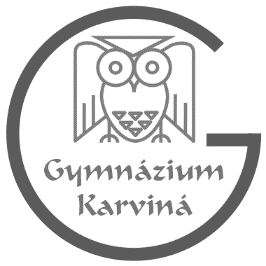 Mgr. Miloš Kučera, ředitel školyMírová 1442735 06 	KARVINÁ – NOVÉ MĚSTOŽádost o uvolnění žáka/žákyně z tělesné výchovyVážený pane řediteli,
žádám Vás o úplné uvolnění z tělesné výchovy mého syna/mé dcery veďte jméno a příjmení žáka/žákyně, ze třídy uveďte třídu, v termínu od …………..………..do ……………..………… .Jméno a příjmení zákonného zástupce: napište jméno a příjmení zákonného zástupceBydliště: doplňte místo bydliště včetně PSČKontakt (tel., e-mail): uveďte kontaktní údajeV uveďte místo dne napište datum	Podpis zákonného zástupceLékařský posudek od registrujícího lékaře.V ……………………. dne ………………………………                                 	                                                                                                                    Razítko a podpis lékařeRozhodnutí  ředitele školy:Žák (yně)  byl (a) rozhodnutím ředitele školy uvolněn (a) z povinné tělesné výchovy na dobu 
od ………………………..do…………………………..V ……………..……………….. dne: ……..………………………….  								………………………………..								                                   ředitel školy